Занятие рассчитано на 2 часа. Необходимо ответить на вопросы. Работу прислать на почту  wwwoks-getman1@yandex.ru 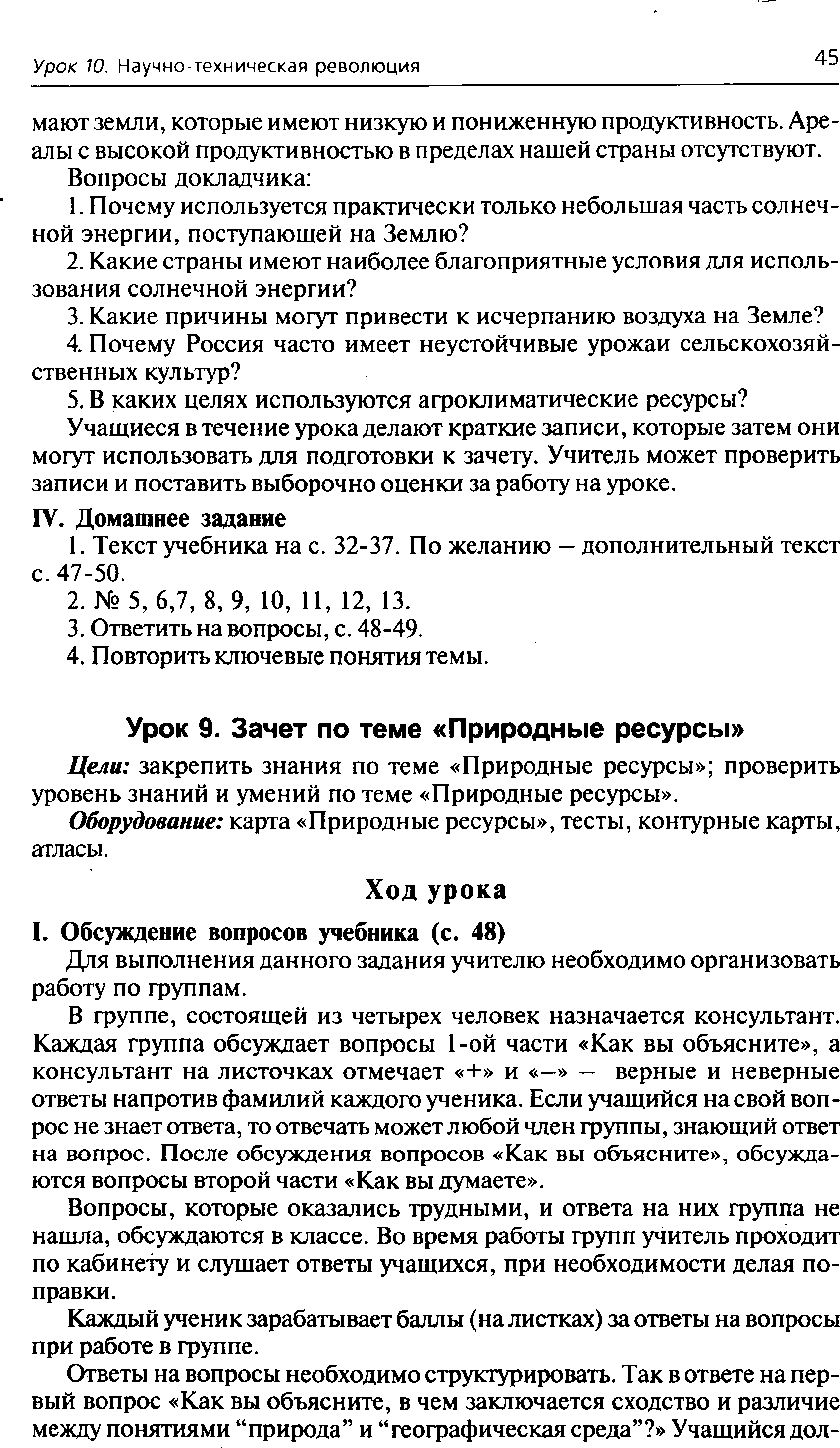 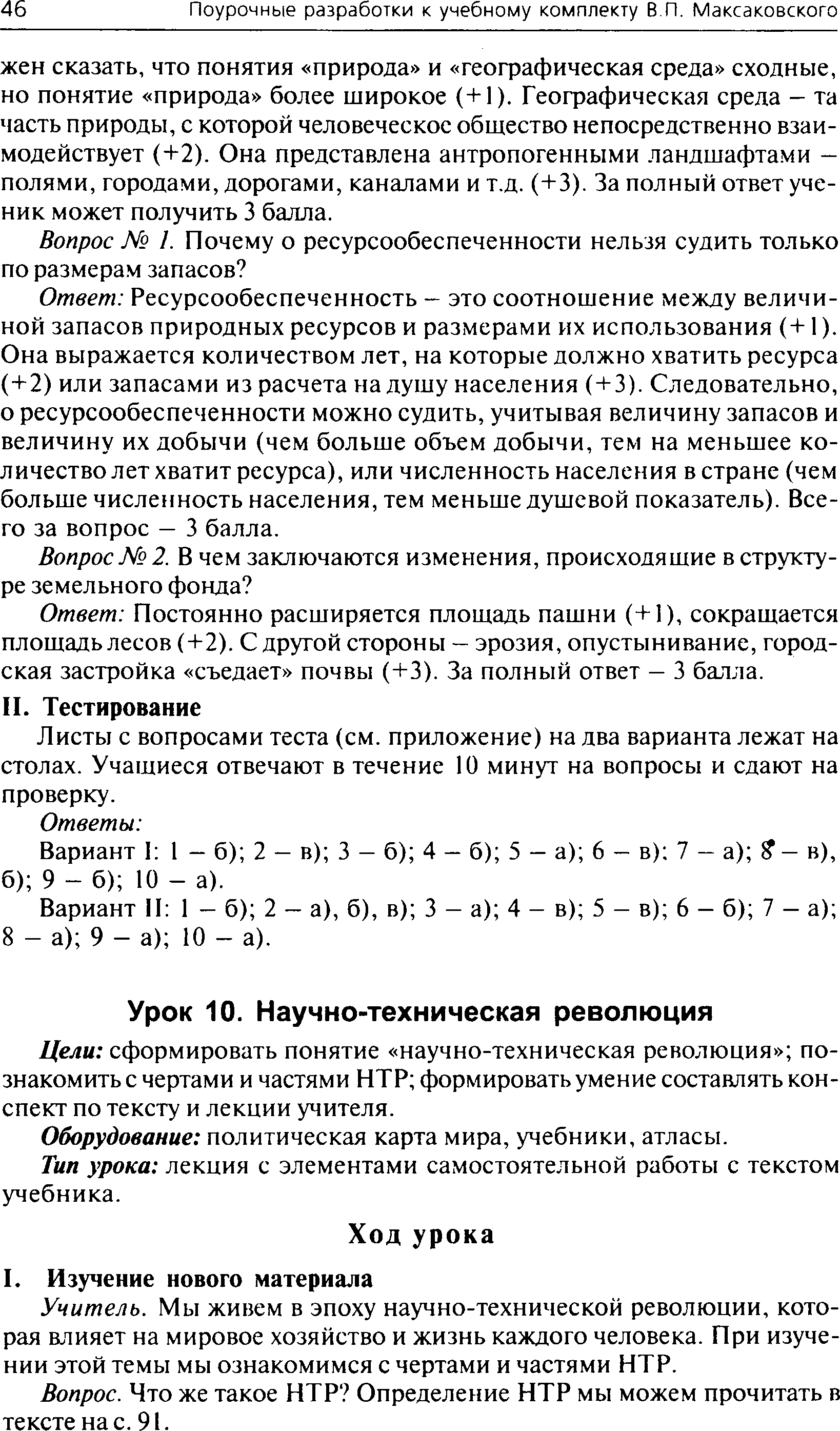 